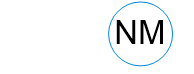 Nidal Monzer Garcia961 307 5278 | E: nidal@luchadistribution.comBchamoun, Street 5, Halabi Bldg, 1st Fllor, Aley, Aley 20381103Professional SummarySkillsWork HistoryEducation